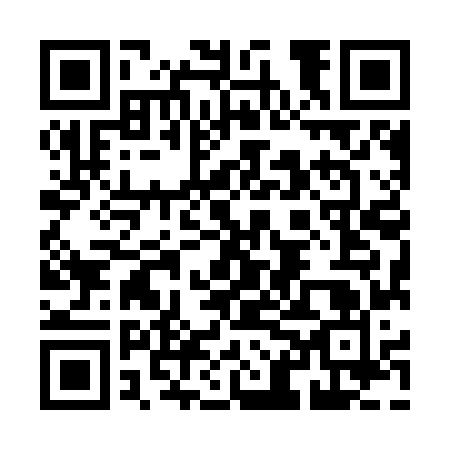 Ramadan times for Bonanza, NicaraguaMon 11 Mar 2024 - Wed 10 Apr 2024High Latitude Method: NonePrayer Calculation Method: Muslim World LeagueAsar Calculation Method: ShafiPrayer times provided by https://www.salahtimes.comDateDayFajrSuhurSunriseDhuhrAsrIftarMaghribIsha11Mon4:374:375:4811:483:095:485:486:5512Tue4:374:375:4811:483:095:485:486:5513Wed4:364:365:4711:483:085:495:496:5514Thu4:354:355:4611:473:085:495:496:5515Fri4:354:355:4611:473:075:495:496:5516Sat4:344:345:4511:473:075:495:496:5617Sun4:334:335:4411:463:065:495:496:5618Mon4:334:335:4311:463:065:495:496:5619Tue4:324:325:4311:463:065:495:496:5620Wed4:314:315:4211:463:055:495:496:5621Thu4:314:315:4111:453:055:495:496:5622Fri4:304:305:4111:453:045:495:496:5623Sat4:294:295:4011:453:045:505:506:5624Sun4:284:285:3911:443:035:505:506:5725Mon4:284:285:3911:443:035:505:506:5726Tue4:274:275:3811:443:025:505:506:5727Wed4:264:265:3711:433:015:505:506:5728Thu4:254:255:3711:433:015:505:506:5729Fri4:254:255:3611:433:005:505:506:5730Sat4:244:245:3511:433:005:505:506:5731Sun4:234:235:3411:422:595:505:506:571Mon4:224:225:3411:422:595:505:506:582Tue4:224:225:3311:422:585:505:506:583Wed4:214:215:3211:412:575:515:516:584Thu4:204:205:3211:412:575:515:516:585Fri4:194:195:3111:412:565:515:516:586Sat4:194:195:3011:412:565:515:516:587Sun4:184:185:3011:402:555:515:516:598Mon4:174:175:2911:402:545:515:516:599Tue4:164:165:2811:402:545:515:516:5910Wed4:164:165:2811:392:535:515:516:59